Year 5 Half term Reading Competition – Wonderful Words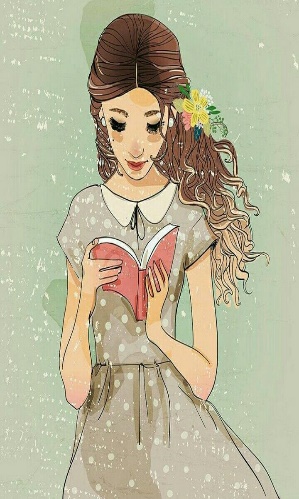 Please use this sheet to make a note of as many new and interesting words as you can. Take these from anything you are reading over the holiday, from newspapers to novels. Do note down what you are reading, title/author. The first one has been done for you, as an example of what to do; use as many sheets as you need.Winner gets 5 House points, second place gets 4 House points, runners-up will receive 3 House points.There will be an additional prize of 3 House points for Best Quote (give the title/author). Please upload by 21 February to Showbie/Year 5 Homework/Holiday Reading Competitions/Feb half term.Happy reading!Mrs MorrodWord	(title/author) and meaning clandestine (The Secret Commonwealth/Philip Pullman) secretive, furtive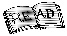 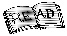 